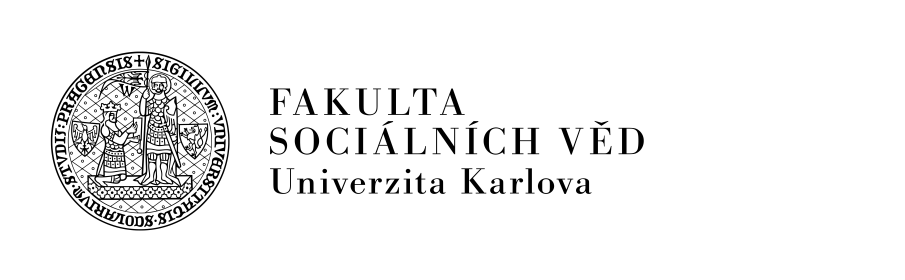 Svolení s pořízením podoby člověka  dle ust. 84 a násl. zákona č. 89/2012 Sb., Občanský zákoník, ve znění pozdějších předpisů Název akce: 		stylizované focení nové kolekce FSV UK na studentech FSV UKMísto konání: 	FSV UK, Smetanovo nábřeží 6, 110 01 Praha 1Forma podoby: 	fotografieÚčel užití: 		propagace, PR Doba souhlasu:  	10 let  Způsob užití:  	webové stránky FSV UK, tištěné promo materiály FSV UK, sociální sítě FSV UKJá, níže podepsaný/ná Jméno, příjmení: ____________________________________________________________Datum narození: ____________________________________________________________ Bydliště: __________________________________________________________________ dávám svolení Univerzitě Karlově, Fakultě sociálních věd, Smetanovo nábř. 6, Praha 1 k pořízení mé podobizny ve formě fotografií, na nichž bude zachycena podoba a bude možné určit moji totožnost; svoluji s rozšiřováním a rozmnožováním podobizny obvyklým způsobem v tištěné a elektronické podobě k výše uvedenému účelu a po uvedenou dobu. Svolení uděluji bezúplatně.    V Praze dne  								……………………….							  	            podpis